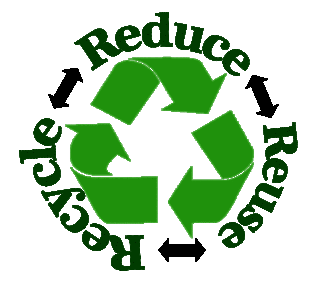 Stillwater Township Recycling and Convenience Center944 Fairview Lake RoadHours:  Saturday and Sunday 9 a.m.-2 p.m.The Stillwater Township Recycling and Convenience Center accepts recyclable items and household trash.  Trash is weighed at a fee of 15 cents per pound.  Larger items i.e. furniture, etc. can also be disposed of at the center for a fee.  Please visit the township website for pricing at: www.stillwatertownshipnj.comSpecial Wastes including heating oil, kerosene and diesel may also be recycled.**No gasoline or antifreeze permitted**Acceptable items for recycling are as follows:Commingled Dumpster Accepts:Clean glass bottles and jars, plastic containers #1-7, tin cans, aluminum trays and pie plates, waxed cartons such as milk, juice and ice cream containers.**No aluminum foil or plastic bags**Please bring plastic bags to your local grocery store to be recycled**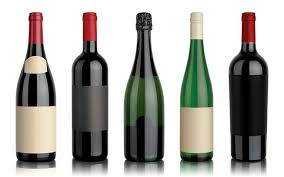 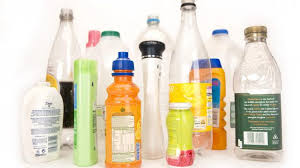 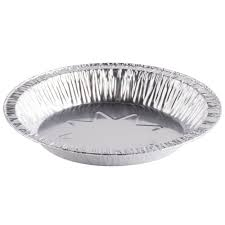 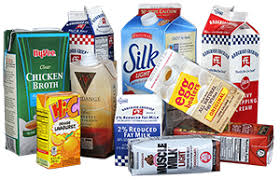 Aluminum Can Dumpster Accepts:    Aluminum cans ONLY.  Please keep these separate from commingled items as the township receives money from the recycling of these cans. 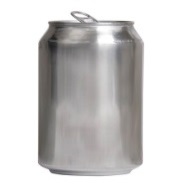 **No Plastic BagsMixed Fiber Dumpster Accepts:Junk mail, magazines, catalogs, office and shredded paper, newspapers, food, cereal and other paperboard, paperback books, hardcover books (Please remove covers and place them in the Corrugated Cardboard Dumpster)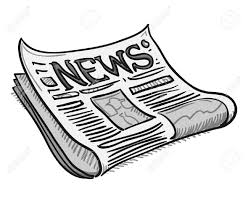 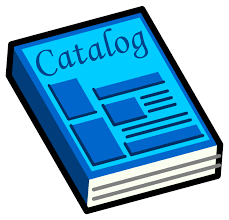 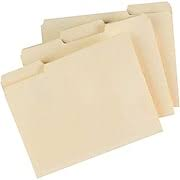 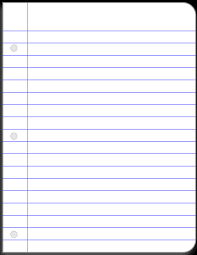 Corrugated Cardboard Dumpster Accepts:Flattened corrugated boxes and brown bags.No Styrofoam™ – Please bring to SCMUA for recycling at no charge.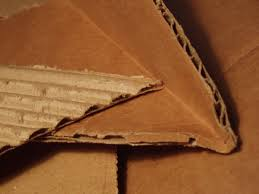 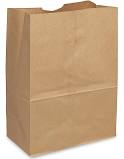 Metal Dumpster Accepts:Metal appliances, posts, fencing and scrap metal.**Stillwater Township receives money for all recycled metal**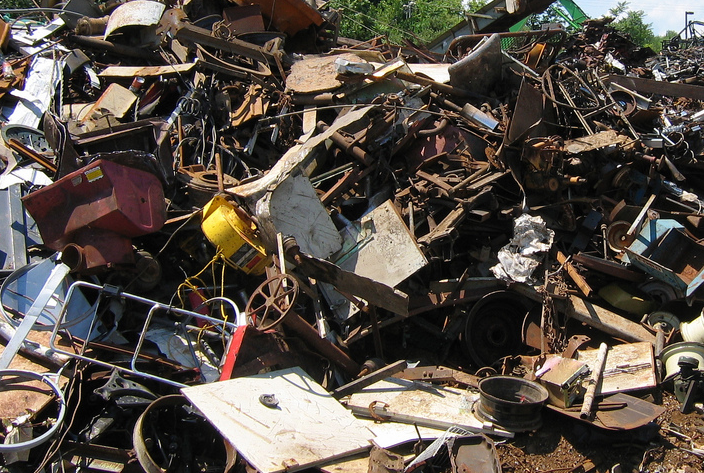 The Stillwater Township Recycling Center holds a FREE tire drop-off weekend and a FREE shredding event during the year.  Please visit the township website for further information or contact the office at (973)383-9484.Additional Information:Sussex County Municipal Utilities Authority (SCMUA)34 Route 94Lafayette, NJ 07848(973)579-6998The Sussex County Municipal Utilities Authority offers the following disposal programs at different times throughout the year.  Please visit their website at:  www.scmua.org       
 Household Battery Disposal                   Boat Shrink Wrap
 Computers & other E-Waste                 Document Destruction         
 Home Medical Waste                              Household Hazardous Waste Fluorescent Lamps                                  Rigid Plastic Items  Single Stream Recycling                         Styrofoam Recycling Program     Presented by the Stillwater Township Environmental Commission – 7/18